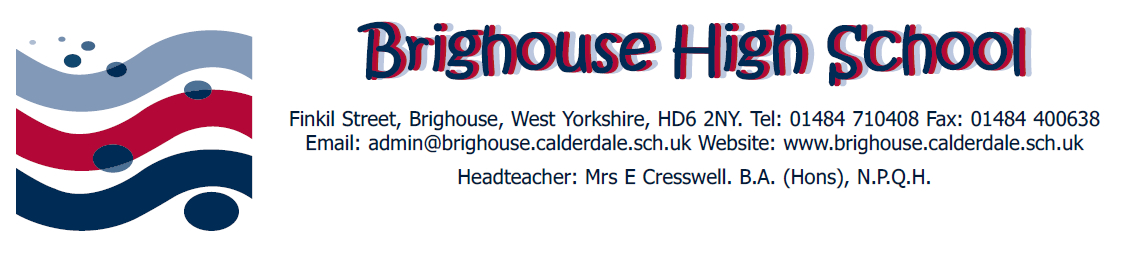 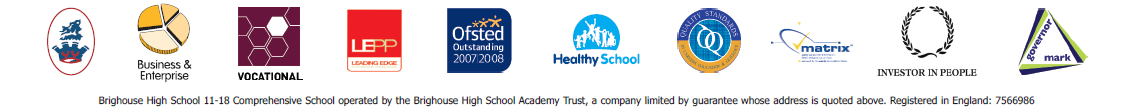 Ref:  j/confid:newstaff:asoc.apltrJune 2019Dear ApplicantTemporary Teacher of Religious StudiesThank you for your enquiry regarding the above post.Please find the following enclosed.The job descriptionPersonnel SpecificationDepartment Information An application formMethod of applicationApplicants are asked to complete all relevant sections of the standard application form.  A CV is not required.  You should enclose a letter of application which briefly summarises your career/experience and why you think you would be suitable for the job.  The deadline for receipt of applications is Friday 21st June 2019 at 12.00 noon.  Due to time constraints, feedback will only be provided to those applicants who reach interview stage.Yours sincerely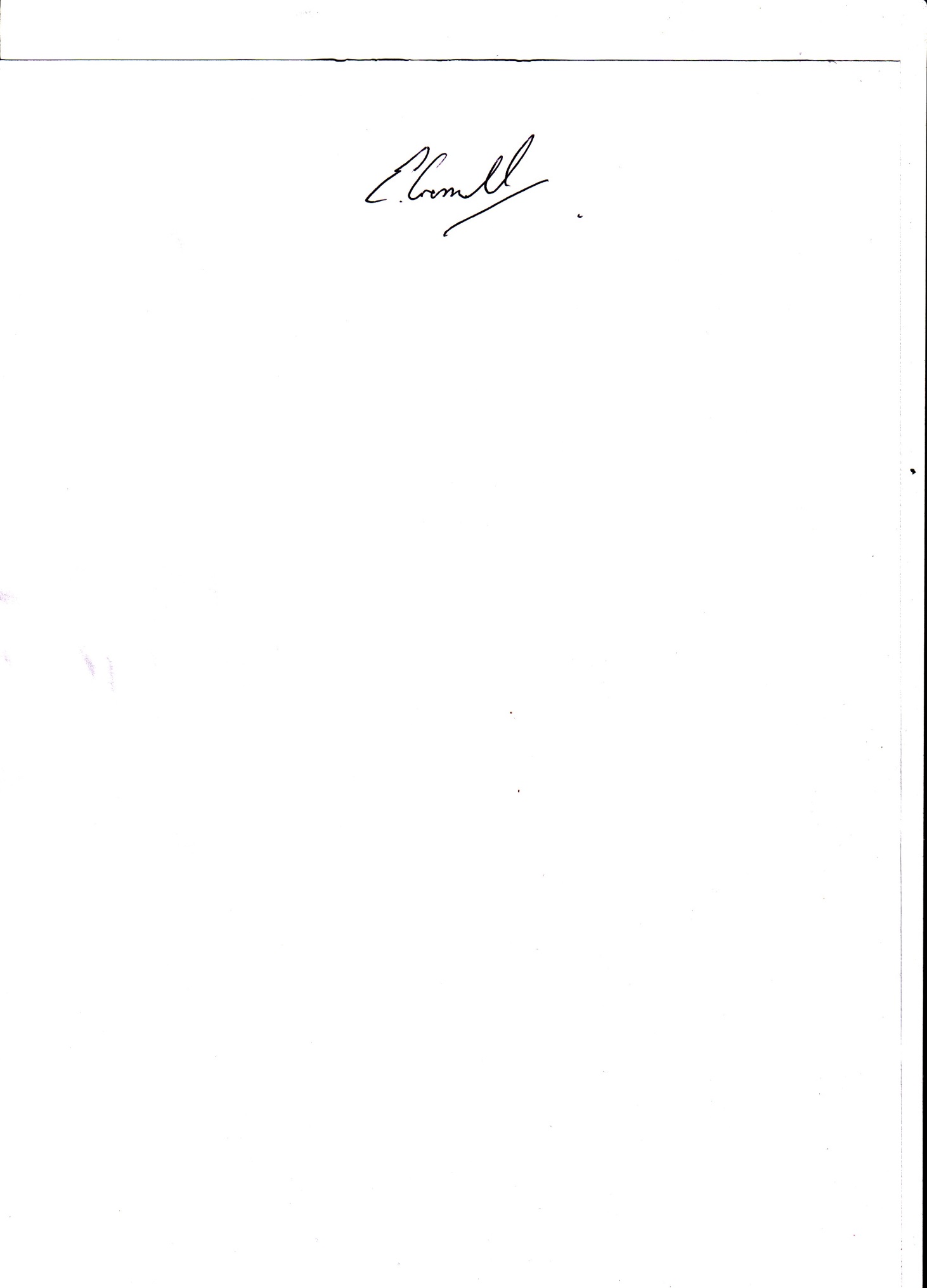 Headteacher